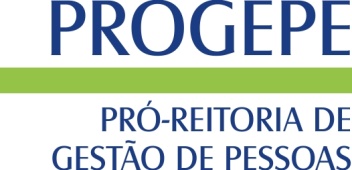 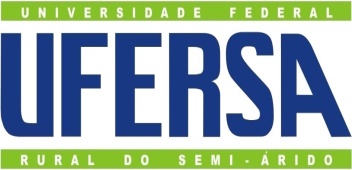 MINISTÉRIO DA EDUCAÇÃO E CULTURAUNIVERSIDADE FEDERAL RURAL DO SEMI-ÁRIDOPRÓ-REITORIA DE GESTÃO DE PESSOASAUXÍLIO FUNERAL  PROCEDIMENTOS1. Preencher, imprimir e assinar o presente formulário;2. Anexar documentação:- Cópia da certidão de óbito- Cópia da certidão de casamento, quando o(a) requerente for o cônjuge;- Cópia da Carteira de Identidade e do CPF do(a) requerente;- Nota fiscal das despesas em nome do(a) requerente, quando solicitado por terceiro;3. Entregar na PROGEPE ou no Setor de Gestão de Pessoas do Campus no qual esteja lotado(a).IDENTIFICAÇÃO DO(A) REQUERENTEIDENTIFICAÇÃO DO(A) REQUERENTEIDENTIFICAÇÃO DO(A) REQUERENTEIDENTIFICAÇÃO DO(A) REQUERENTEIDENTIFICAÇÃO DO(A) REQUERENTENome:      Nome:      Nome:      Nome:      Nome:      CPF:      Banco:      Banco:      Agência:      Conta:      Grau de Parentesco: (     ) Cônjuge   (     ) Companheiro(a)   (     ) Filho(a)   (     ) Outros:      Grau de Parentesco: (     ) Cônjuge   (     ) Companheiro(a)   (     ) Filho(a)   (     ) Outros:      Grau de Parentesco: (     ) Cônjuge   (     ) Companheiro(a)   (     ) Filho(a)   (     ) Outros:      Grau de Parentesco: (     ) Cônjuge   (     ) Companheiro(a)   (     ) Filho(a)   (     ) Outros:      Grau de Parentesco: (     ) Cônjuge   (     ) Companheiro(a)   (     ) Filho(a)   (     ) Outros:      Endereço Residencial:      Endereço Residencial:      Endereço Residencial:      Endereço Residencial:      Endereço Residencial:      Cidade/UF:      Cidade/UF:      Telefone(s):      Telefone(s):      Telefone(s):      E-mail:     E-mail:     E-mail:     E-mail:     E-mail:     IDENTIFICAÇÃO DO(A) SERVIDOR(A) FALECIDO(A)IDENTIFICAÇÃO DO(A) SERVIDOR(A) FALECIDO(A)IDENTIFICAÇÃO DO(A) SERVIDOR(A) FALECIDO(A)IDENTIFICAÇÃO DO(A) SERVIDOR(A) FALECIDO(A)IDENTIFICAÇÃO DO(A) SERVIDOR(A) FALECIDO(A)Nome:      Nome:      Nome:      Nome:      Nome:      Matricula SIAPE:      Matricula SIAPE:      Matricula SIAPE:      CPF:      CPF:      Situação na data do óbito: (     ) Ativo   (     ) Inativo Situação na data do óbito: (     ) Ativo   (     ) Inativo Situação na data do óbito: (     ) Ativo   (     ) Inativo Situação na data do óbito: (     ) Ativo   (     ) Inativo Situação na data do óbito: (     ) Ativo   (     ) Inativo REQUERIMENTOREQUERIMENTOREQUERIMENTOREQUERIMENTOREQUERIMENTOSolicito pagamento do Auxílio Funeral, em conformidade com a Lei nº 8.112/90, pelo óbito do(a) Ex-servidor(a) acima identificado(a).Data:      /     /                  ___________________________________________Assinatura do(a)RequerenteSolicito pagamento do Auxílio Funeral, em conformidade com a Lei nº 8.112/90, pelo óbito do(a) Ex-servidor(a) acima identificado(a).Data:      /     /                  ___________________________________________Assinatura do(a)RequerenteSolicito pagamento do Auxílio Funeral, em conformidade com a Lei nº 8.112/90, pelo óbito do(a) Ex-servidor(a) acima identificado(a).Data:      /     /                  ___________________________________________Assinatura do(a)RequerenteSolicito pagamento do Auxílio Funeral, em conformidade com a Lei nº 8.112/90, pelo óbito do(a) Ex-servidor(a) acima identificado(a).Data:      /     /                  ___________________________________________Assinatura do(a)RequerenteSolicito pagamento do Auxílio Funeral, em conformidade com a Lei nº 8.112/90, pelo óbito do(a) Ex-servidor(a) acima identificado(a).Data:      /     /                  ___________________________________________Assinatura do(a)Requerente